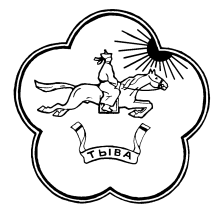 РЕСПУБЛИКА ТЫВА                  668360 Республика Тыва      ТЫВА РЕСПУБЛИКАНЫНТЕС-ХЕМСКИЙ КОЖУУН           Тес-Хемскийкожуун        ТЕС-ХЕМ КОЖУУННУНХУРАЛ ПРЕДСТАВИТЕЛЕЙ           с.Самагалтай             ТОЛЭЭЛЕКЧИЛЕР ХУРАЛЫ                                                                            ул.А.Ч.Кунаа, 58  т.21-2-41                                           Решение № 24от«22» мая  2018 г.                                                            с. СамагалтайО результатах работы  ПП № 10  и состоянии преступности, о мерах по её снижению и профилактике правонарушений на территории Тес-Хемского кожууна за 2017 год                В соответствии с подпунктом 4 пункта 10 статьи 35 Федерального закона от 06.10.2010 года № 131-ФЗ «Об общих принципах организации местного самоуправления в Российской Федерации», на основании  плана работы Хурала представителей Тес-Хемского кожууна на 2018 год, заслушав и обсудив информацию начальника  ПП№10 МО МВД РФ «Тандинский», Хурал представителей муниципального района Тес-Хемского кожууна РЕШИЛ:       1. Принять к сведению информацию начальника ПП № 10 МО МВД РФ  Чамбал Р.С. о результатах работы  ПП № 10  и состоянии преступности, о мерах по ее снижению и профилактике правонарушений на территории Тес-Хемского кожууна за 2017 год.2. Разработать и осуществить комплекс дополнительных мероприятий, направленных на стабилизацию криминогенной обстановки на обслуживаемой территории, организовать взаимодействие подразделений в целях выявления, обобщения и распространения положительного опыта, оценки имеющихся недостатков и определения перечня мероприятий по их устранению.        3. С учетом значительного роста краж скота на территории обслуживания ПП № 10 МО МВД РФ «Тандинский» совместно с ОУУР МО МВД РФ «Тандинский» разработать и осуществить мероприятия, направленные на предупреждение, раскрытие краж скота, разоблачение лиц, совершающих данного вида преступлений.4. Разработать и осуществить комплекс дополнительных профилактических мероприятий совместно с ДНД  Тес-Хемского кожууна направленных на предупреждение и пресечение тяжких и особо тяжких преступлений в быту.    5. На аппаратных совещаниях Администрации Тес-Хемского кожууна заслушать председателей сумонных администраций о проводимых мероприятиях по стабилизации алкоголизации населения и проведении профилактических мероприятий с ранее судимыми лицами, ранней профилактике краж скота.    6. Председателям Администрации усилить организованный выпас скота жителей сельских поселений кожууна. 7. Работу Пункта полиции № 10 (с. Самагалтай) МО МВД РФ «Тандинский» признать удовлетворительным.  8. Настоящее Решение опубликовать в газете «Самагалдай» или обнародовать в установленном порядке.Глава -Председатель Хурала представителей муниципальногорайона «Тес-Хемский кожуун РТ»                            Донгак Ч.Х.